AKTIVITAS ANTI TUKAK LAMBUNG EKSTRAK  DAUN WUNGU (Graptophyllum pictum (L.) Griff) PADA KELINCI JANTANSKRIPSIOLEH:ERI ENI LESTARY PURBANPM. 152114069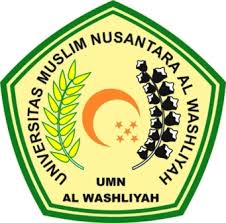 PROGRAM STUDI SARJANA FARMASIFAKULTAS FARMASIUNIVERSITAS MUSLIM NUSANTARA AL-WASHLIYAHMEDAN2019